28 сентября 2019 года в г. Краснодаре прошел Открытый Чемпионат и Первенство г. Краснодара по гребному слалому.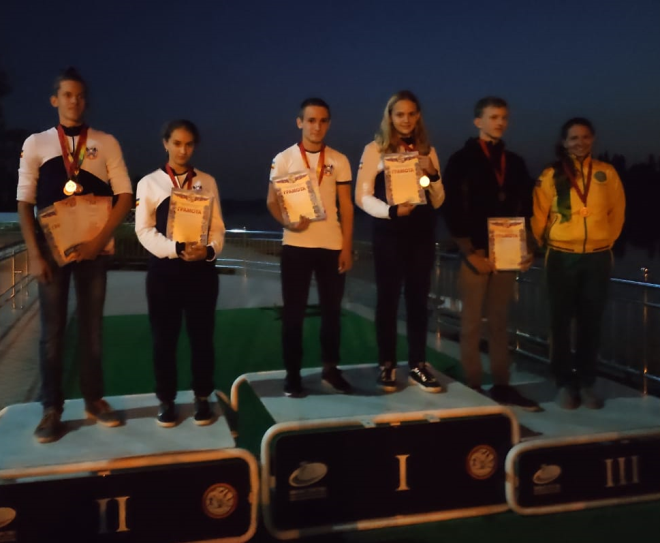 Ростовскую область на соревнованиях представляли спортсмены отделения гребного слалома спортивной школы олимпийского резерва № 29 и спортсмены Федерации гребного слалома Ростовской области. Победители и призеры соревнований :	Каноэ- двойка среди смешанных пар:1. Нихаев Федор/Алексеева Диана;2. Серпионов Павел/Кузнецова Алена;3. Романов Дмитрий/Петраков Павел.	Байдарка-одиночка среди мужчин:2. Петраков Павел.	Каноэ-одиночка среди мужчин: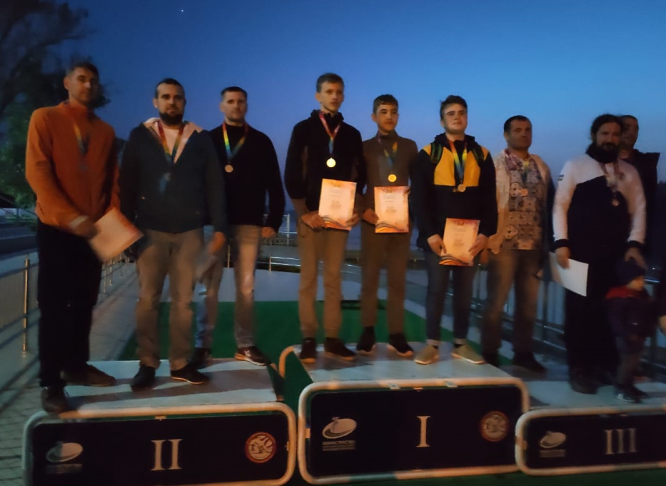 1. Шипаев Владимир;2. Романов Дмитрий;3. Серпионов Павел.	Каноэ-двойка среди мужчин:1. Нихаев Федор/Серпионов Павел;3. Шипаев Владимир/Петраков Павел.	Командные гонки байдарка мужчины:2. Шипаев Владимир, Романов Дмитрий, Петраков Павел;						    3. Нихаев Роман, Корепин Николай, Легусов 	 Александр.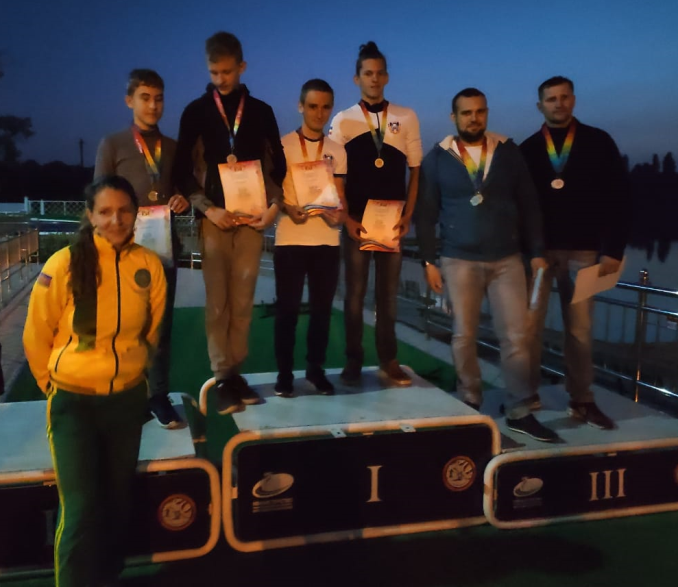 	Байдарка-одиночка среди женщин:1.Алексеева Диана;2. Нихаева Ксения;3. Петренко Ульяна.	Каноэ-одиночка юноши:3. Нихаев Даниил	Каноэ-одиночка среди женщин:1. Алексеева Диана;2. Нихаева Ксения;3. Петренко Ульяна.